ÉQUATIONS POLYNOMIALESPartie 1 : Équations du second degré dans  Définition : Soit ,  et c des réels avec  et  un nombre complexe.On appelle discriminant du trinôme , le nombre réel, noté , égal à.Propriété : - Si  > 0 : L'équation  a deux solutions réelles distinctes :  		   et   .- Si  = 0 : L'équation  a une unique solution réelle :  .- Si  < 0 : L'équation  a deux solutions complexes conjuguées :		   et   .Démonstration :On met le trinôme sous sa forme canonique (Voir cours de la classe de 1ère) :En posant   :- Si  > 0 : L'équation a deux solutions réelles :    et   .- Si  = 0 : L'équation peut s'écrire :L'équation n'a qu'une seule solution réelle :  .- Si  < 0 : L'équation peut s'écrire : Donc :	L'équation a deux solutions complexes :    et   .Méthode : Résoudre une équation du second degré dans  Vidéo https://youtu.be/KCnorHy5FE4 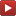 Résoudre dans  les équations suivantes :    a) 		b) Correctiona) Donc :   ou  Les solutions sont donc  et .b) On calcule de discriminant  du trinôme :  donc l'équation admet deux solutions complexes conjuguées :     et     Propriété : La somme S et le produit P des racines d’un polynôme du second degré de la forme  sont donnés par :    et  . Exemple :On a vu dans la méthode précédente que l’équation  possède deux racines :  et .Ainsi :    et  En appliquant, les formules de la propriété, on retrouve ces résultats :Partie 2 : Équations de degré n dans  	1) DéfinitionDéfinition : Une fonction polynôme (ou polynôme)  est une fonction de  dans  de la forme , où , , , …,  ( sont les coefficients réels de .L’entier  est appelé le degré du polynôme .Propriété : Si une fonction polynôme est nulle, alors tous ses coefficients sont nuls. 2) Racine d’un polynômeDéfinition : Soit un polynôme . Un nombre complexe  s’appelle racine de  si Exemple :Les nombres complexes  et  sont les racines du polynôme .Théorème : Soit un polynôme  définie par  où  est un entier supérieur ou égal à 2.Alors il existe un polynôme  de degré , tel que Démonstration au programme :- Si  : C’est évident.- Si  : On a : En soustrayant membre à membre, on a :- Si  quelconque :On remplace  par  dans l’égalité ci-dessus :Soit en multipliant chaque membre par  :Il existe donc un polynôme  de degré , tel que .Corollaire : Soit un polynôme  de degré . Si  est une racine complexe de , alors il existe un polynôme  de degré  tel que .Démonstration au programme :Comme  est une racine complexe de , on a :Donc :Or, pour tout  compris entre 1 et , il existe un polynôme  de degré , tel que : .Donc : Il existe donc un polynôme  de degré , tel que : .Corollaire : Un polynôme de degré  admet au plus  racines.Démonstration au programme :Supposons que les nombres complexes   …,  sont des racines deux à deux distincts du polynôme .Alors il existe un polynôme  tel que : .Or,  et . Donc Ainsi, il existe un polynôme  tel que : .Et donc : En continuant ainsi avec des polynômes   … , on obtient : On en déduit que le polynôme  est de degré .Méthode : Factoriser un polynôme dont une racine est connue  Vidéo https://youtu.be/1Y-JtI6nNXUFactoriser dans le polynôme : . Correction est un polynôme de degré 3, il admet au plus 3 racines.On cherche une racine évidente de  en testant des valeurs entières « autour de 0 ». On peut tester également  ou .Il sera ensuite aisé de déterminer la ou les autres racines qui sont au plus au nombre de 2.On constate que  est une racine évidente de  :Donc, il existe un polynôme  de degré 2, tel que : .On a donc : Ainsi, en procédant par identification, on a :  soit  On en déduit que : .Or, il est possible de factoriser  :En effet : On a ainsi : .Méthode : Résoudre une équation de degré 3 à coefficients réels dont une racine est connue.  Vidéo https://youtu.be/KqghKmQ9gOkRésoudre dans  l’équation .CorrectionOn pose On voit que  est une racine évidente de . Donc il existe un polynôme , de degré 2, tel que :  .On a donc :Ainsi, en procédant par identification, on a :  soit  Donc : L’équation  peut s’écrire .Soit :   ou    		     ou 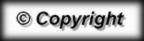 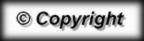 